ĐIỀU LỆ GIẢI THỂ THAO SINH VIÊN “OLYMPIC UEF 2021”Thực hiện kế hoạch số 62/KH-CTSV về việc tổ chức Giải Thể thao Sinh viên “Olympic UEF 2021” đã có sự phê duyệt của Ban Giám hiệu nhà trường. Ban Tổ chức ban hành Điều lệ Giải Thể thao Sinh viên “Olympic UEF 2021” như sau: NỘI DUNG:Đối tượng tham gia: Tất cả sinh viên đang học tập tại Trường Đại học Kinh tế - Tài chính Tp. Hồ Chí Minh đều được tham gia thi đấu.Các môn thi đấu: tổ chức 08 môn với 10 nội dung thi đấu bao gồm.Thi đấu theo đội tuyển Khoa/Viện:Kéo co hỗn hợp Nam - NữBóng đá mini Nam (5 người)Bóng đá mini Nữ (5 người)Bóng chuyền NamThể dục AEROBIC.Thi đấu theo hình thức đội (Lớp/CLB/Đội tự do) và cá nhân (có thu phí đối với một số nội dung thi đấu): Kéo co hỗn hợp Nam – Nữ.Cờ vua.Bóng rổ Nam 3x3.Nhảy dây tập thể.Đá cầu.Hình thức đăng ký:3.1 Hồ sơ đăng ký:Đối với các môn thi đấu theo đội tuyển Khoa/Viện: Khoa/Viện lập đội tuyển, nội danh sách thi đấu về phòng Công tác Sinh viên (tầng 6 trụ sở 141 Điện Biên Phủ, phường 15, quận Bình Thạnh, TP. Hồ Chí Minh). Danh sách thi đấu phải có xác nhận của Ban Chủ nhiệm khoa. Đội tuyển được xét thành tích toàn đoàn và được hỗ trợ kinh phí khi tham gia tối thiểu 3/5 nội dung thi đấu (nêu ở mục 2.1)Đối với các môn thi đấu theo hình thức đội tự do và cá nhân (mục 2.2): sinh viên tham gia đăng ký các nội dung thi đấu tại phòng Công tác Sinh viên (tầng 6 trụ sở 141 Điện Biên Phủ, phường 15, quận Bình Thạnh, TP. Hồ Chí Minh).Đơn đăng ký tham dự theo mẫu do Ban tổ chức ban hành. Các hồ sơ nộp trễ hạn hay không đúng quy định BTC sẽ không tiếp nhận.3.2 Lệ phí tham gia:Thi đấu theo đội tuyển Khoa/Viện: tiền ký quỹ là tiền mà BTC hỗ trợ cho các đoàn thể thao tham gia giải. Trường hợp đơn vị đăng ký tham gia dưới 3 nội dung thi đấu thì phải đóng ký quỹ đối với nội dung đăng ký. Tiền ký quỹ sẽ được trả lại cho các đoàn thể thao sau khi hoàn tất nội dung thi đấu.Thi đấu theo hình thức đội (Lớp/CLB/Đội tự do) và cá nhân: các VĐV tham gia nộp lệ phí theo quy định của từng môn. Lệ phí tham gia các môn thi đấu theo hình thức đội (Lớp/CLB/Đội tự do) và cá nhân sẽ không hoàn trả. Tiền ký quỹ sẽ không được hoàn trả hoặc hoàn trả một phần khi các VĐV, các tập thể tự ý bỏ giải.Kỷ luật:Cá nhân, đơn vị gian lận về đối tượng, hồ sơ đăng ký, vi phạm các quy định 
của Luật thi đấu hoặc các hành vi phi thể thao sẽ bị xử lý kỷ luật bằng các hình thức sau:Tùy theo mức độ vi phạm, HLV, VĐV sẽ bị xử lý từ khiển trách đến cấm thi đấu các giải Thể thao của trường.Truất quyền thi đấu các cá nhân hoặc đơn vị liên quan.Không công nhận thành tích của đơn vị ở môn thể thao vi phạm.Các trường hợp đi trễ sẽ bị xử thua hoặc truất quyền thi đấu theo Luật thi đấu và quy định của Ban tổ chức.Khiếu nại:Các khiếu nại phải thực hiện bằng văn bản do lãnh đạo đội hoặc ban huấn luyện có tên trong danh sách đăng ký của đơn vị cử đi ký tên.Thẩm quyền sửa đổi điều lệ:Chỉ có Ban tổ chức Giải Thể thao sinh viên “Olympic UEF 2021” mới có quyền sửa đổi hoặc bổ sung điều lệ này.ĐIỀU LỆ TỪNG MÔN THI ĐẤU:BÓNG ĐÁ: 1.1 Nội dung thi đấu:Bóng đá mini Nam.Bóng đá mini Nữ.Số lượng đăng ký:Mỗi đội được đăng ký danh sách các thành viên theo quy định của Luật bóng đá hiện hành  tối đa 12 vận động viên (bóng đá mini nam), 15 vận động viên (Bóng đá mini nam) và 1 trưởng đoàn, 01 Huấn luyện viên,Quy định chuyên môn:- Thể thức: + Vòng bảng: bốc thăm chia bảng thi đấu vòng tròn một lượt tính điểm chọn 02 đội có thành tích tốt nhất mỗi bảng vào vòng 02. + Các trận thi đấu vòng bán kết, tranh hạng 03, chung kết thi đấu loại trực tiếp, nếu sau 02 hiệp thi đấu chính tỷ số hòa, sẽ thi đấu luân lưu (đá 05 quả) 
để xác định đội thắng.+ Đội thua bán kết tranh hạng ba+ 02 đội thắng bán kết thi đấu chung kết- Cách tính điểm và xếp hạng:+ Cách tính điểm: thể thức thi đấu vòng tròn mỗi bảng. Đội thắng: 03 điểm, đội hòa 01 điểm, đội thua 0 điểm.+ Tính tổng số điểm của mỗi đội đạt được để xếp hạng.+ Nếu có từ hai đội trở lên bằng điểm nhau, thứ hạng các đội sẽ được 
xác định như sau: (tính từ trên xuống) (A) Kết quả đối kháng giữa 02 đội đó. (B) Hiệu số giữa tổng số bàn thắng và tổng số bàn thua của cả vòng đấu. (C) Tổng số bàn thắng của mỗi đội trong cả vòng đấu. (D) Bốc thăm. Luật thi đấu: Áp dụng Luật thi đấu 05 người của FIFA.Trong mỗi trận đấu đội bóng được quyền đăng ký tối đa 12 VĐV (05 chính thức và 07 dự bị).Thời gian thi đấu gồm 2 hiệp, mỗi hiệp 20 phút (nghỉ giữa 2 hiệp là 5 phút).Có sự gian lận hoặc hành vi khác làm cho trận đấu không thể tiếp tục được, 
đến trễ quá 15 phút với thời gian quy định của Ban tổ chức trong từng trận đấu sẽ bị xử thua 0 – 3 trận đấu đó (nếu thua nhiều hơn thì giữ nguyên tỉ số), giám sát sẽ 
lập biên bản và báo cáo Ban tổ chức giải.Trang phục thi đấu: Trang phục của tất cả các cầu thủ phải có số áo, số áo 
của cầu thủ sẽ được đăng kí trước khi trận đấu bắt đầu, số áo của cầu thủ không được thay đổi trong suốt thời gian tham gia thi đấu. Việc in số áo cầu thủ phải sử dụng 
kiểu thông dụng, dễ đọc, có màu sắc tương phản với màu sắc trang phục. 
Vận động viên không sử dụng trang phục như đã đăng ký với BTC sẽ không được tham gia thi đấu.Mang giày đế mềm hoặc giày chuyên dụng khi tham gia thi đấu. Các cầu thủ không mang giày thì không được tham gia thi đấu.Mức phí phạt:+ Thẻ vàng: 50.000đ+ Thẻ đỏ (02 thẻ vàng): 100.000đ+ Thẻ đỏ trực tiếp: 150.000đ1.5 Thời gian, địa điểm thi đấu:Nhận hồ sơ đăng ký đến hết ngày: 22/3/2021Thời gian bốc thăm vào ngày: 23/3/2021Thời gian thi đấu dự kiến: từ 29/3 - 23/04/2020 (thi đấu vào các buổi tối )Địa điểm thi đấu: Sân bóng đá HCA – Ngôi Sao (324 Chu Văn An, 
Phường 12, Quận Bình Thạnh)KÉO CO:2.1 Nội dung thi đấu:Kéo co hỗn hợp nam - nữ.2.2 Số lượng đăng ký:2.2.1 Đối với hình thức thi đấu theo đội tuyển của Khoa – Viện.Mỗi Khoa - Viện thành lập 01 đội tuyển tham gia thi đấu. Mỗi đội đăng ký tối đa 12 VĐV (tối đa 06 nam – tối đa 06 nữ).2.2.2 Đối với hình thức thi đấu dành cho nhóm sinh viên (theo lớp, câu lạc bộ/đội/nhóm, liên lớp, liên khóa,...nhóm sinh viên bất kỳ).Đăng ký tối đa 32 đội (ưu tiên những đội đăng ký trước).Nhóm sinh viên (theo lớp, câu lạc bộ/đội/nhóm, liên lớp, 
liên khóa,...nhóm sinh viên bất kỳ) thành lập 01 đội tham gia giải. Mỗi đội đăng ký 
tối đa 12 VĐV (tối đa 06 nam – tối đa 06 nữ).Mỗi đội đăng ký tham gia sẽ đóng lệ phí giải 200.000đ/ đội.2.3 Quy định chuyên môn:Mỗi trận thi đấu theo 03 hiệp, đội nào thắng 02 hiệp coi như thắng cuộc.Khoảng cách giữa tâm dây đến điểm giới hạn của mội đội là 1,5m. Đội 
chiến thắng được xác định khi điểm giới hạn của đối phương được kéo qua điểm 
giới hạn của đội còn lại.Quy định hạng cân thi đấu:+ Tổng số cân của VĐV thi đấu trên sân 600kg (+ 10kg).Quy định số VĐV tham gia thi đấu:+ VĐV thi đấu chính thức: Thi đấu tối đa 05 nam – tối đa 05 nữ.Sau 1 hiệp đấu, mỗi đội có quyền thay đổi 01 VĐV. Vận động viên thay vào 
thi đấu phải có số cân nặng nhỏ hơn hoặc bằng VĐV bị thay thế. Việc thay đổi người này phải thông báo BTC và được sự chấp thuận của BTC.2.4 Thể thức thi đấu:- Đối với hình thức thi đấu theo đội tuyển của Khoa – Viện.+ Vòng bảng: bốc thăm chia bảng thi đấu vòng tròn một lượt tính điểm chọn 02 đội có thành tích tốt nhất mỗi bảng vào vòng 02. + Các trận thi đấu vòng bán kết, tranh hạng 3, chung kết thi đấu loại trực tiếp.+ Đội thua bán kết tranh hạng ba+ 02 đội thắng bán kết thi đấu chung kếtCách tính điểm và xếp hạng:+ Cách tính điểm: Thể thức thi đấu vòng tròn mỗi bảng. Đội thắng: 
03 điểm, đội thua 0 điểm.+ Tính tổng số điểm của mỗi đội đạt được để xếp hạng.+ Nếu có từ hai đội trở lên bằng điểm nhau, thứ hạng các đội sẽ được 
xác định như sau: (tính từ trên xuống) (A) Kết quả đối kháng giữa 02 đội đó. (B) Bốc thăm. - Đối với hình thức thi đấu dành cho nhóm sinh viên (theo lớp, câu lạc bộ/đội/nhóm, liên lớp, liên khóa,...nhóm sinh viên bất kỳ). Thi đấu đối kháng loại trực tiếp.2.4 Trang phục, dụng cụ thi đấu:Trang phục thi đấu do đội tự chuẩn bị, phải đồng màu, khi thi đấu phải mang giày thể thao. Các đội không có trang phục thi đấu sẽ bị loại khỏi giải. Các VĐV không mang giày thì không được tham gia thi đấu.Dụng cụ thi đấu do Ban tổ chức chuẩn bị.2.5 Thời gian – Địa điểm:Nhận hồ sơ đăng ký đến hết ngày: 15/3/2021Thời gian bốc thăm: 18/3/2021Thời gian thi đấu: từ 21/3/2021 đến 01/4/2021.Địa điểm thi đấu: Sân trường UEF, 141 Điện Biên Phủ, Phường 15, Quận Bình Thạnh.Bóng chuyền:3.1 Nội dung thi đấu:Hình thức thi đấu: thi đấu đội tuyển Mỗi đơn vị (Khoa – Viện) được đăng ký 01 đội bóng nam.Mỗi đội được đăng ký danh sách các thành viên theo quy định của Luật bóng chuyền, tối đa 12 vận động viên.3.2 Quy định chuyên môn:Thi đấu loại trực tiếp một lần thua.Đấu loại trực tiếp: mỗi trận thi đấu 03 hiệp thắng 02, mỗi hiệp 25 điểm.3.3 Luật thi đấu:Áp dụng Luật Bóng chuyền quốc tế của FIVB (2013 – 2016) và những Điều luật sửa đổi, bổ sung.Đội thi đấu tới trễ 15 phút tính từ lúc thi đấu do BTC quy định thì bị 
xử thua.Trang phục thi đấu: mỗi đội phải có trang phục thi đấu thống nhất trong toàn đội theo Luật Bóng chuyền. Đội bóng nào không chuẩn bị trang phục thi đấu sẽ bị loại khỏi giải.3.4 Thời gian, địa điểm thi đấu:Thời gian đăng ký đến hết ngày: 23/3/2021Thời gian bốc thăm: 24/3/2021Thời gian thi đấu: 28/3/2021 đến 18/4/2021Địa điểm thi đấu: Trung tâm Thể dục Thể thao quận Bình ThạnhTHỂ DỤC AEROBIC:4.1 Nội dung thi đấu:Thi đấu theo hình thức tập thức tập thể. Mỗi Khoa – Viện cử một đội tuyển để tham dự. Số lượng đăng kí từ 10 - 12 sinh viên/1 độiQuy định chuyên môn:Cấu trúc bài thi:Tháp nâng người: 1 tháp (tháp liên kết từ 04 VĐV trở lên) dư hoặc thiếu tháp sẽ bị trừ 3 điểm/ tháp.Đội hình di chuyển: 4 đội hình trở lên (không tính mở bài và kết thúc).Động tác thể dục: Tay, vai, vặn mình, lưng bụng, toàn thân, điều hoà, sóng thân,… các động tác phát triển tố chất trên toàn cơ thể (50%)Vũ đạo và nghệ thuật: Các bước vũ đạo cơ bản và nghệ thuật phối hợp (20%)Tư thế: Đứng – quỳ - ngồi – nằm (mỗi tư thế thực hiện ít nhất 1 lần x 8 nhịp) (20%)Hô khẩu hiệu: 10%b. Kỹ thuật:Không bắt buộc: không vượt quá 04 động tác và số điểm không quá 0,2 điểm trong bảng Điểm thưởng: Tối đa được cộng thêm 10 điểm+ Thể hiện tính sáng tạo, ấn tượng và nhiệt tình.Điểm trừ:+ Âm nhạc không phù hợp (âm nhạc không phù hợp so với động tác đang thực hiện): trừ 5 điểm+ Quá thời gian quy định: mỗi 15 giây trừ 5 điểm. Trừ tối đa 15 điểm.Trang phục: quần áo, giày thể thao (có thể áo thun UEF). Không đi giày cao gót, mang dép. Tập thể nào vi phạm điều lệ về trang phục sẽ bị loại khỏi giải.Thời gian thi tối đa: 04 phút (+10 hoặc -10 giây)4.5 Thời gian, địa điểm thi đấuĐăng ký tham gia đến hết ngày: 10/4/2021Thời gian bốc thăm: 15/4/2021Thời gian thi đấu: 25/4/2021Địa điểm thi đấu: Sân trường UEF, 141 Điện Biên Phủ, Phường 15, Quận Bình Thạnh.CỜ VUA:5.1 Nội dung thi đấu:Thi đấu theo hình thức cá nhân.Nếu số lượng đăng ký dưới 10 VĐV đăng ký tham gia thì sẽ chuyển sang thi đấu giao lưu (chỉ có huy chương, không có giải thưởng).Mỗi VĐV đăng ký tham gia sẽ đóng lệ phí giải 50.000đ/ VĐV.5.2 Quy định chuyên môn:Thi đấu loại trực tiếp một lần thua.Mỗi cặp đấu sẽ tiến hành đánh 3 ván cờ thắng 2/3 sẽ được thăng cấp vào vòng trong.Thời gian của mỗi VĐV cho ván đấu thứ nhất và thứ hai là 10 phút, ván đấu thứ ba mỗi bên sẽ có 5 phút.5.4 Trang phục, dụng cụ thi đấu:Trang phục thi đấu tự do, khi thi đấu phải mang giày thể thao. Các VĐV 
không mang giày thì không được tham gia thi đấu.Vận động viên tự trang bị vợt thi đấu.Vận động viên tới trễ 15 phút tính từ lúc thi đấu do BTC quy định thì bị xử thua.5.5 Thời gian, địa điểm thi đấuĐăng ký tham gia đến hết ngày: 5/04/2021Thời gian bốc thăm: 8/4/2021Thời gian thi đấu: 11/04/2021Địa điểm thi đấu: Tầng 6,141 Điện Biên Phủ, Phường 15, Quận Bình Thạnh.BÓNG RỔ:6.1 Nội dung thi đấu:Thi đấu bóng rổ nam 3 đấu 3.Mỗi đội được đăng ký danh sách các thành viên theo quy định của Luật bóng rổ, tối đa 5 vận động viên.Mỗi VĐV đăng ký tham gia sẽ đóng lệ phí giải 200.000đ/ VĐV.6.2 Quy định chuyên môn:Thi đấu loại trực tiếp.Thời gian thi đấu: mỗi trận thi đấu kéo dài 10 phút. Đội nào giành nhiều điểm hơn là đội giành chiến thắng. Luật thi đấu áp dụng theo luật thi đấu Bóng rổ 3x3 của Liên đoàn Bong rổ số 186/QĐ-VBF ban hành ngày 27 tháng 3 năm 2019.6.3 Trang phục, dụng cụ thi đấu:Trang phục thi đấu tự do, khi thi đấu phải mang giày thể thao.Dụng cụ thi đấu do Ban tổ chức chuẩn bị.6.4 Thời gian, địa điểm thi đấu:Đăng ký tham gia đến hết ngày: 01/4/2021Thời gian bốc thăm: 02/4/2021Thời gian thi đấu: từ 09/4/2021 đến 20/4/2021Địa điểm thi đấu: Trung tâm Thể dục Thể thao Phú ThọNHẢY DÂY:7.1 Nội dung thi đấu:Nhảy dây tập thể hỗn hợp nam - nữ.Đăng ký tối đa 32 đội (ưu tiên những đội đăng ký trước).Nhóm sinh viên (theo lớp, câu lạc bộ/đội/nhóm, liên lớp, liên khóa,...nhóm sinh viên bất kỳ) thành lập 01 đội tham gia giải. Mỗi đội đăng ký 7 VĐV Mỗi đội đăng ký tham gia sẽ đóng lệ phí giải 200.000đ/ đội.7.2 Thể thức thi đấu:Thi đấu loại trực tiếp.7.3 Quy định chuyên môn:Trên sân có 7 VĐV chuẩn bị thi đấu gồm: 5 VĐV nhảy và 2 VĐV quay dây. Mỗi trận đấu diễn ra tối đa trong vòng 3 phút. Khi trọng tài phát lệnh bắt đầu cuộc chơi thì  2 VĐV bắt đầu quay dây. Trong quá trình thực hiện phần thi, các VĐV đang thi đấu có thể đổi vị trí nhảy – quay dây. Cách tính số lần nhảy:+ Số lần nhảy được bắt đầu tính khi tất cả 5 VĐV nhảy qua dây .+ Trận đấu kết thúc khi có ít nhất 1 VĐV vướng dây làm dây dừng lại hoặc hết 3 phút thi đấu.+ Nếu có từ hai đội có số lần nhảy bằng nhau, ảnh hưởng đến việc xếp thứ hạng khen thưởng, trọng tài sẽ tổ chức thi đấu lại giữa các đội có số lần nhảy bằng nhau. Thời gian thi lại sẽ do tổ trọng tài quyết định.7.4 Trang phục, dụng cụ thi đấu:Trang phục thi đấu do đội tự chuẩn bị, phải đồng màu, khi thi đấu phải mang giày thể thao. Các đội không có trang phục thi đấu sẽ bị loại khỏi giải. VĐV không có giày thì không được thi đấu.Dây nhảy là dây dù có kích thước 8 -10m, đường kính 1cm.7.4 Thời gian, địa điểm thi đấu:Đăng ký tham gia đến hết ngày: 18/3/2021Thời gian bốc thăm: 19/3/2021Thời gian thi đấu: từ 24/3/2021 đến 01/4/2021Địa điểm thi đấu: Sân trường UEF, 141 Điện Biên Phủ, Phường 15, Quận Bình Thạnh.ĐÁ CẦU:8.1 Nội dung thi đấu:Đội tuyển 5 ngườiĐăng ký tối đa 32 đội (ưu tiên những đội đăng ký trước).Nhóm sinh viên (theo lớp, câu lạc bộ/đội/nhóm, liên lớp, liên khóa,...nhóm sinh viên bất kỳ) thành lập 01 đội tham gia giải. Mỗi đội đăng ký 5 VĐV không phân biệt nam, nữ.Mỗi đội đăng ký tham gia sẽ đóng lệ phí giải 200.000đ/ đội.8.2 Thể thức thi đấu:Loại trực tiếp 8.3 Luật thi đấu:Tất cả các lần chuyền cầu đều phải thực hiện theo trình tự: Số 1 chuyền cầu cho số 3, số 3 chuyền cầu cho số 5. Số 5 chuyền cầu cho số 2, số 2 chuyền cầu cho số 4 và số 4 chuyền cầu cho số 1 (như hình minh hoạ).Mỗi mội lần chuyền cầu thành công sẽ được tính 1 điểm.Mỗi đấu thủ có thể dùng bất cứ bộ phận nào của cơ thể (chân, đầu gối, đầu...) để đá, chuyền cầu, trừ tay.Một đấu thủ không được chạm cầu quá 3 lần.Các trường hợp phạm quy đều phải giao cầu lại. 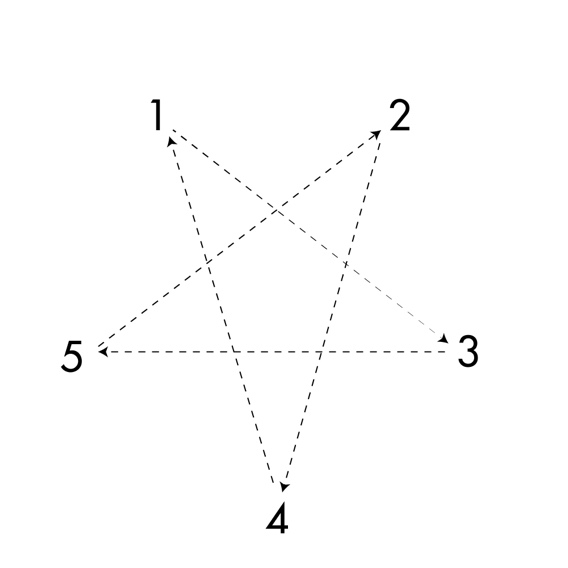 8.4 Quy định chuyên môn:Thời gian diễn ra 1 trận đấu là 2 đội thi đấu là 5 phút.Vị trí đứng của đấu thủ theo thứ tự 1-2-3-4-5 (như hình minh hoạ) và không được đổi vị trí trong quá trình thi đấu.Kết quả chung cuộc sẽ được tính bằng tổng số điểm của trận đấu, trường hợp 2 đội bằng điểm nhau thì thi đấu hiệp phụ 2 phút.Khi cầu dừng, phải có hiệu lệnh của trọng tài mới được phát cầu trở lại.8.5 Trang phục, dụng cụ thi đấu:Trang phục thi đấu do đội tự chuẩn bị, phải đồng màu, khi thi đấu phải mang giày thể thao. Các đội không có trang phục thi đấu sẽ bị loại khỏi giải. VĐV không có giày thì không được thi đấu.8.6 Thời gian, địa điểm thi đấu:Đăng ký tham gia đến hết ngày: 07/4/2021Thời gian bốc thăm: 08/4/2021Thời gian thi đấu: từ ngày 12/4/2021 đến 22/4/2021Địa điểm thi đấu: Sân trường UEF, 141 Điện Biên Phủ, Phường 15, Quận Bình Thạnh.GIẢI THƯỞNGBóng đá nam, Bóng đá nữ+ Giải nhất: 3,000,000đ + huy chương vàng + cúp vô địch;+ Giải nhì: 2,000,000đ + huy chương bạc;+ Giải ba: 1,000,000đ + huy chương đồng.2. Kéo coĐối với hình thức thi đấu đội tuyển khoa:+ Giải nhất: 1,500,000đ + huy chương vàng + cúp vô địch;+ Giải nhì: 1,000,000đ + huy chương bạc;+ Giải ba: 500,000đ + huy chương đồng.Đối với hình thức thi đấu tự do (CLB/Lớp/nhóm): + Giải nhất: 1,500,000đ + huy chương vàng;+ Giải nhì: 1,000,000đ + huy chương bạc;+ Giải ba: 500,000đ + huy chương đồng.3. Bóng  chuyền+ Giải nhất: 1,500,000đ + huy chương vàng;+ Giải nhì: 1,000,000đ + huy chương bạc;+ Giải ba: 500,000đ + huy chương đồng.4. Thể dục Aerobic+ Giải nhất: 1,500,000đ + huy chương vàng;+ Giải nhì: 1,000,000đ + huy chương bạc;+ Giải ba: 500,000đ + huy chương đồng.5. Bóng rổ+ Giải nhất: 1,500,000đ + huy chương vàng;+ Giải nhì: 1,000,000đ + huy chương bạc;+ Giải ba: 500,000đ + huy chương đồng.7. Nhảy dây+ Giải nhất: 1,500,000đ + huy chương vàng;+ Giải nhì: 1,000,000đ + huy chương bạc;+ Giải ba: 500,000đ + huy chương đồng.8. Đá cầu+ Giải nhất: 1,500,000đ + huy chương vàng;+ Giải nhì: 1,000,000đ + huy chương bạc;+ Giải ba: 500,000đ + huy chương đồng.9. Cờ vua+ Giải nhất: 500,000đ + huy chương vàng;+ Giải nhì: 400,000đ + huy chương bạc;+ Giải ba: 300,000đ + huy chương đồng.Tất cả sinh viên đăng ký và tham gia thi đấu tại Giải Thể thao sinh viên – Olympic UEF 2021 sẽ được cấp giấy chứng nhận “Thanh niên khỏe, năm học 2020 – 2021” và cộng điểm rèn luyện theo quy định.TRƯỜNG ĐẠI HỌC KINH TẾ - TÀI CHÍNH THÀNH PHỐ HỒ CHÍ MINHPHÒNG CÔNG TÁC SINH VIÊN CỘNG HÒA XÃ HỘI CHỦ NGHĨA VIỆT NAMĐộc lập – Tự do – Hạnh phúcTp. Hồ Chí Minh, ngày 08  tháng 3 năm 2021      BAN TỔ CHỨC 
GIẢI THỂ THAO SINH VIÊN UEF